Chapter 01: Introduction to Corporate FinanceChapter 01: Introduction to Corporate Finance Key
 Chapter 01: Introduction to Corporate Finance Summary
 1.When evaluating a project in which a firm might invest, the size but not the timing of the cash flows is important. 
 
True    False2.In capital budgeting, the financial manager tries to identify investment opportunities that are worth more to the firm than they cost to acquire. 
 
True    False3.Maximization of the current earnings of the firm is the main goal of the financial manager. 
 
True    False4.The primary goal of a financial manager should be to maximize the value of shares issued to new investors in the corporation. 
 
True    False5.The primary goal of financial management is to minimize the corporate tax liability. 
 
True    False6.When owners are managers (such as in a sole proprietorship), a firm will have agency costs. 
 
True    False7.IBEC Inc. of Toronto spends approximately $2 million annually to hire auditors to go over the firm's financial statements. This is an example of an indirect agency cost. 
 
True    False8.The board of directors has the power to act on behalf of the shareholders to hire and fire the operating management of the firm. In a legal sense, the directors are "principals" and the shareholders are "agents". 
 
True    False9.The corporate officer generally responsible for tasks related to tax management, cost accounting, financial accounting, and data processing is the: 
 
10.The corporate officer generally responsible for tasks related to cash and credit management, financial planning, and capital expenditures is the: 
 
11.The process of planning and managing a firm's Long-term investments is called: 
 
12.The mixture of debt and equity used by the firm to finance its operations is called: 
 
13.The management of the firm's short-term assets and liabilities is called: 
 
14.A business owned by a single individual is called a(n): 
 
15.A business formed by two or more individuals or entities is called a(n): 
 
16.The division of profits and losses between the members of a partnership is formalized in the: 
 
17.A business created as a distinct legal entity composed of one or more individuals or entities is called a(n): 
 
18.The document that legally establishes domicile for a corporation is called the: 
 
19.The rules by which corporations govern themselves are called: 
 
20.The primary goal of financial management is to: 
 
21.The possibility of conflict of interest between the stockholders and management of the firm is called: 
 
22.Agency costs are: 
 
23.A stakeholder is: 
 
24.The original sale of securities by governments and corporations occurs in the: 
 
25.The purchase and sale of securities after the original issuance occurs in the: 
 
26.A market where dealers buy and sell securities for themselves, at their own risk, is called a(n): 
 
27.A market where trading takes place between buyers and sellers directly is called a(n): 
 
28.The secondary market is:  
 
29.The Corporate Treasurer is in charge of: 
 
30.The Chief Financial Officer of a corporation is the: 
 
31.Deciding whether or not to open a new store is part of the process known as: 
 
32.Capital structure refers to: 
 
33.Working capital management refers to: 
 
34.A business that is a distinct legal entity is a: 
 
35.The primary goal of financial management is to maximize the: 
 
36.A proxy fight is: 
 
37.Suppliers, customers, and employees of a corporation are called: 
 
38.A proprietorship is: 
 
39.Conflicts that arise between the interests of managers and stockholders are referred to as: 
 
40.The primary market includes: 
 
41.Stocks that trade on an exchange are referred to as: 
 
42.An individual who buys and sells stocks for his/her own account is a: 
 
43.Tasks related to tax management, cost accounting, financial accounting, and data processing are the responsibility of which corporate officer? 
 
44.The controller can be defined as the person who is generally responsible for overseeing the _____ of a firm. 
 
45.The treasurer can be defined as the person who is generally responsible for overseeing the _____ of a firm. 
 
46.Capital budgeting is defined as the: 
 
47.A firm's capital structure is defined: 
 
48.Working capital management refers specifically to: 
 
49.A sole proprietorship is best defined as a business owned by: 
 
50.A general partnership is best defined as a business owned by: 
 
51.An entity wherein one or more owners may elect to actively manage the firm while other owners choose limited liability instead of management responsibility is called a: 
 
52.Bylaws are: 
 
53.The agency problem is best defined as a conflict of interest between a firm's: 
 
54.The primary goal of financial management is defined as the: 
 
55.An agency problem is said to exist when there is a conflict of interest between _____ and _____. 
 
56.The primary market is defined as the market: 
 
57.The secondary market is the market wherein: 
 
58.A dealer is a person who: 
 
59.The person generally directly responsible for overseeing the tax management, cost accounting, financial accounting, and data processing functions is the: 
 
60.The person generally directly responsible for overseeing the cash and credit functions, financial planning, and capital expenditures is the: 
 
61.The process of planning and managing a firm's long-term investments is called: 
 
62.The mixture of debt and equity used by a firm to finance its operations is called: 
 
63.The management of a firm's short-term assets and liabilities is called: 
 
64.Which one of the following correctly defines the chain of command in a typical corporate organizational structure? 
 
65.A business formed by two or more individuals who each have unlimited liability for business debts is called a: 
 
66.The division of profits and losses among the members of a partnership is formalized in the: 
 
67.A business created as a distinct legal entity composed of one or more individuals or entities is called a: 
 
68.The corporate document that sets forth the business purpose of a firm is the: 
 
69.Capital structure decisions include which of the following? 
 
70.The decision to issue debt rather than additional shares of stock is an example of: 
 
71.A conflict of interest between the stockholders and management of a firm is called: 
 
72.A stakeholder is: 
 
73.The original sale of securities by governments and corporations to the general public occurs in the: 
 
74.When one shareholder sells stock directly to another the transaction is said to occur in the: 
 
75.A market where dealers buy and sell securities for themselves, at their own risk, is called a(n): 
 
76.A market where trading takes place directly between buyers and sellers is called a(n): 
 
77.This of the following is an answer to "What are the duties of a financial manager?"

I. Deciding how much interest to pay the holders of the corporation's bonds.
II. Deciding the mix of long-term debt and equity.
III. Deciding which projects a firm should undertake.
IV. Deciding how much short-term debt to use. 
 
78.A financial manager is responsible for deciding whether or not new manufacturing equipment should be purchased to replace existing equipment. The new equipment would reduce labour expenses and would allow the firm to reduce its investment in inventory. Which of the financial management areas would be involved in the decision process?

I. Capital budgeting.
II. Capital structure management.
III. Working capital management. 
 
79.According to the statement of financial position model of the firm, corporate finance may be thought of as the analysis of three primary subject areas. Which of the following correctly lists these areas? 
 
80.Which of the following is NOT considered one of the basic questions of corporate finance? 
 
81.In the evaluation of cash flow in a capital budgeting decision, which of the following must be considered?

I. The size of the cash flow.
II. The timing of the cash flow.
III. The risk of the cash flow. 
 
82.Which of the following combinations of attributes would make a capital expenditure project desirable to a financial manager?

I. The project is worth more to the firm than the cost to acquire it.
II. The value of the cash flow generated by the project exceeds the project's cost.
III. The project's cash flows have acceptable levels of risk and size, but not timing. 
 
83.The term capital structure describes: 
 
84.A financial manager is responsible for determining the firm's appropriate level of inventory. Which of the financial management areas addresses this decision?

I. Capital budgeting.
II. Capital structure management.
III. Working capital management. 
 
85.Which of the following statements is/are false concerning partnerships?

I. Limited partners are responsible for all debts of the partnership.
II. Limited partners generally do not manage the partnership.
III. In a limited partnership, all partners share equally in the gains or losses. 
 
86.Which of the following is an advantage of ownership of a corporation compared to that of a sole proprietorship? 
 
87.Which of the following is a true statement concerning corporations? 
 
88.Sue Folker wants to start a new business decommissioning nuclear warheads and reactors. The work will involve significant hazards, and Sue is concerned about protecting her personal wealth from any losses the business might incur. If she is to be the majority owner of the business how should she structure it? 
 
89.Limited liability may be a characteristic of each of the following form(s) of organization EXCEPT a ________________. 
 
90.Which of the following is a true statement concerning a general partnership?

I. Partners are not responsible for the debts of the partnership.
II. Partners generally do not manage the partnership.
III. The income of a partnership is taxed at the partners' income tax rate. 
 
91.The death of the firm's owner(s) does NOT effectively dissolve which type(s) of organization?

I. Sole proprietorship.
II. Partnership.
III. Corporation. 
 
92.Which of the following is considered a benefit of the corporate form of organization?

I. Ease of the transfer of ownership.
II. Limited life.
III. Double taxation. 
 
93.A ________________ can lose, at most, what she has already invested in a firm.

I. Common stockholder.
II. Limited partner.
III. General partner.
IV. Sole proprietor. 
 
94.When does the double taxation problem faced by corporations exist? 
 
95.Which of the following is the BEST description of the goal of the financial manager in a corporation where shares are publicly traded? 
 
96.A financial manager of a corporation is considering different operating strategies for the coming year. From a financial management standpoint, which of the following would be her optimal strategy? 
 
97.The total market value of the firm's equity is determined by _______________. 
 
98.Which of the following is a type of agency cost? 
 
99.Ann is interested in purchasing Ted's factory. Since Ann is a poor negotiator, she hires Mary to negotiate the purchase price. Identify the parties to this transaction. 
 
100.The Board of Directors of Beeline, Inc. has decided to base the salary of its financial manager entirely upon the market share of the firm. Accordingly, 
 
101.Which of the following is/are correct regarding agency costs?

I. Indirect costs occur when managers, acting to minimize the risk of the firm, forego investments shareholders would prefer they take.
II. Direct costs occur when shareholders must incur costs to monitor the manager's actions.
III. Direct costs occur when managers buy assets considered unnecessary by the firm's owners. 
 
102.Of the following, which statement regarding agency costs is false? 
 
103.Which of the following help ensure managers act in the best interest of owners?

I. A compensation package for managers that ties their salary to the firm's share price.
II. Managers are promoted only if the firm prospers.
III. The threat that if the firm does poorly, shareholders will use a proxy fight to replace the existing management.
IV. There is a high degree of likelihood the firm will become a takeover candidate if the firm performs poorly. 
 
104.Which of the following is a true statement concerning the economics of ethical decision-making?

I. The higher the probability of detection, the more likely that one will cheat.
II. The higher the sanctions imposed if detected, the less likely one is to cheat.
III. The expected costs of unethical behaviour are lower if information about cheating is rapidly and widely distributed. 
 
105.Which of the following markets is considered a dealer market? 
 
106.You are interested in purchasing 100 shares of stock in one of the largest corporations in the Canada. You would most likely purchase the shares in _______________. 
 
107.Which of the following does NOT correctly finish this sentence: In Canada, ____________. 
 
108.Which of the following is NOT a general criterion that must be met in order for a firm to be listed on the TSX? 
 
109.Which of the following would be considered a primary market transaction? 
 
110.Which of the following is considered a "primary market" transaction?

I. You buy shares in the public offering of a start-up company in the computer industry.
II. Your mother sells you the shares she purchased in your uncle's latest business venture.
III. You buy shares in Nortel Networks from your closest friend. 
 
111.A(n) ______________ is a sale of securities which typically does not require registration with the OSC. 
 
112.Which of the following would be considered a secondary market transaction? 
 
113.On a typical day in Canada, the largest dollar volume of shares are traded _______. 
 
114.Which of the following is considered a primary market transaction? 
 
115.By which of the following methods do chartered banks generate income?

I. From the spread between interest paid on deposits and interest earned on loans.
II. From selling life insurance through their branch networks.
III. From services provided to corporate clients such as bank guarantees. 
 
116.Which of the following is not a Canadian financial institution? 
 
117.The size, risk, and timing of future cash flows are the key elements evaluated in the: 
 
118.Capital structure refers to which of the following issues?

I. From whom should the firm borrow funds?
II. How much debt should the firm have in relation to its level of equity?
III. What level of current assets is required to maintain the firm's operational level?
IV. How much risk is associated with the future cash flows of a project? 
 
119.Working capital management is concerned with which statement of financial position accounts? 
 
120.Which one of the following statements concerning a proprietorship is true? 
 
121.Which one of the following statements concerning a partnership is true? 
 
122.It is easiest to raise capital for a project under which form of business organization? 
 
123.The ultimate responsibility for a corporation rests with: 
 
124.When a corporation issues additional shares of common stock, they do so: 
 
125.Which one of the following statements is true concerning stock exchanges? 
 
126.Which of the following statements concerning dealers are true?

I. Dealers usually buy and sell only for themselves.
II. Dealers accept the risks of owning shares of stock.
III. The OTC market is a dealer market.
IV. Most debt securities trade in dealer markets. 
 
127.Which of the following statements concerning auction markets are true?

I. The TSX is an auction market.
II. The OTC is an auction market.
III. The NYSE is an auction market.
IV. Auction markets have a physical location. 
 
128.Which one of the following statements is correct concerning the listing of stock on an exchange? 
 
129.Which of the following is a disadvantage of the corporate form of ownership? 
 
130.Which of the following are capital structure decisions?

I. Determining the amount of money to borrow in order to finance a 10-year project
II. Determining the number of shares of common stock to issue
III. Determining when a supplier should be paid
IV. Establishing the accounts receivable policies 
 
131.Which of the following are working capital decisions?

I. Determining the level of inventory to be kept on hand
II. Determining if a supplier's credit terms are acceptable
III. Establishing the accounts receivable payment terms
IV. Deciding if a new project should be accepted 
 
132.The Treasurer: 
 
133.Financial managers must be concerned with which of the following aspects of cash flows?

I. Amount of the cash flow
II. Timing of the cash flow
III. Likelihood of the cash flow being received
IV. Possibility that only a portion of the expected cash flow will be received 
 
134.Ensuring that a firm has sufficient cash available on a daily basis is part of: 
 
135.Two of the primary advantages of a sole proprietorship are the: 
 
136.In a limited partnership: 
 
137.In a general partnership: 
 
138.Which of the following are disadvantages of the partnership form of ownership? 
 
139.Which of the following are advantages of the corporate form of ownership? 
 
140.Which one of the following actions best meets the goal of financial management? 
 
141.Which one of the following actions is the best example of an agency problem? 
 
142.Which one of the following means of management compensation is designed to help eliminate the agency problem? 
 
143.The primary purpose of an auction market is to: 
 
144.The primary purpose of capital budgeting is to: 
 
145.An individual who places an order to buy 1000 shares of IBM stock: 
 
146.Stockholders elect: 
 
147.Which one of the following questions would most likely be the responsibility of the financial manager? 
 
148.The treasurer of a firm is most apt to report to the: 
 
149.Which one of the following is a capital budgeting decision? 
 
150.Which of the following should be considered when making a capital budgeting decision?

I. The amount of cash flows which will be required or obtained
II. The timing of all cash inflows and outflows
III. The amount of debt versus the amount of equity which should be obtained
IV. The risk associated with the expected cash inflows 
 
151.Luis has just decided that his firm should obtain $10 million in bank financing from the Atlantic Bank and Trust and should issue $25 million in new equity shares. Luis has just made a(n) _____ decision. 
 
152.Mr. Webster, the CEO of Master Works, Inc., recently stated that the firm will maintain its current policy of borrowing $.40 for every $1 invested by shareholders. Mr. Webster was referring to the _____ policy of the firm. 
 
153.Margie has just been promoted to the position of working capital manager. As part of her duties, Margie will be responsible for: 
 
154.Working capital management: 
 
155.Which one of the following is a correct statement concerning a sole proprietorship? 
 
156.Which of the following statements related to partnerships are correct?

I. Partnerships have unlimited lives due to the multiple form of ownership.
II. Partnership income is treated as personal income of the partners.
III. General partners have limited liability for the debts of the partnership.
IV. A limited partner can lose his or her investment in the partnership. 
 
157.Which one of the following is a disadvantage of a partnership? 
 
158.Which of the following are common characteristics between a sole proprietorship and a general partnership?

I. Method of taxation.
II. Limited life of business entity.
III. Personal liability.
IV. Division of net profits. 
 
159.A corporation:

I. Is subject to double taxation.
II. Can be sued.
III. Can have an unlimited life.
IV. Can be a general partner in a partnership. 
 
160.Robert Fischer is one of the owners of a firm which generated $18,000 in taxable income last year. Robert did not have to pay any personal tax on his share of the firm's income. Robert must be a partial owner of a: 
 
161.The articles of incorporation include which of the following items?

I. The maximum number of shares of stock that can be issued
II. A description of the method to be used to elect individuals to the board of directors.
III. The intended life of the corporation.
IV. The name of the corporation. 
 
162.Which one of the following actions by a financial manager is most aligned with the goal of financial management? 
 
163.Which one of the following groups is the goal of financial management centered around? 
 
164.Which one of the following best illustrates the agency problem? 
 
165.To avoid the agency problem, managers should take actions: 
 
166.Managers who place the interest of the shareholders first, will tend to: 
 
167.Which of the following are agency costs?

I. Flying an executive overseas without a genuine business purpose for doing so.
II. Paying more than the actual market value to purchase a competitor.
III. Hiring outside auditors to monitor the firm's financial activities.
IV. Protecting management jobs which could effectively be eliminated. 
 
168.Which of the following are stakeholders of the BBX grocery store?

I. Individuals and institutions who own BBX stock.
II. A bank to whom BBX owes money.
III. The government.
IV. An individual who lives next door to and shops in a BBX store. 
 
169.Which one of the following transactions would occur in the primary market? 
 
170.NASDAQ is: 
 
171.Which of the following questions are addressed by financial managers?

I. How long will it take to produce a product?
II. How long should customers be given to pay for their credit purchases?
III. Should the firm borrow more money?
IV. Should the firm build a new factory? 
 
172.The treasurer and the controller of a corporation generally report to the: 
 
173.Which one of the following statements is correct concerning the organizational structure of a corporation? 
 
174.Which one of the following is a capital budgeting decision? 
 
175.When considering a capital budgeting project the financial manager should consider: 
 
176.Capital structure decisions include consideration of the:

I. Amount of long-term debt to assume.
II. Cost of acquiring funds.
III. Current assets and liabilities.
IV. Net working capital. 
 
177.The decision of which lender to use and which type of long-term loan is best for a project is part of: 
 
178.Working capital management includes decisions concerning which of the following?

I. Accounts payable.
II. Long-term debt.
III. Accounts receivable.
IV. Inventory. 
 
179.Working capital management: 
 
180.Which one of the following statements concerning a sole proprietorship is correct? 
 
181.Which one of the following statements is correct concerning corporations? 
 
182.Which one of the following statements concerning a sole proprietorship is correct? 
 
183.Which one of the following best describes the primary advantage of being a limited partner rather than a general partner? 
 
184.A general partner: 
 
185.A partnership: 
 
186.Which of the following are disadvantages of a partnership?

I. Limited life of the firm.
II. Personal liability for firm debt.
III. Greater ability to raise capital than a sole proprietorship.
IV. Lack of ability to transfer partnership interest. 
 
187.Which of the following are advantages of the corporate form of business ownership?

I. Limited liability for firm debt.
II. Double taxation.
III. Ability to raise capital.
IV. Unlimited firm life. 
 
188.Which one of the following statements is correct concerning corporations? 
 
189.Which one of the following statements is correct? 
 
190.The articles of incorporation: 
 
191.The bylaws: 
 
192.Which one of the following business types is best suited to raising large amounts of capital? 
 
193.Which type of business organization has all the respective rights and privileges of a legal person? 
 
194.Financial managers should strive to maximize the current value per share of the existing stock because: 
 
195.The decisions made by financial managers should all be ones which increase the: 
 
196.Which one of the following actions by a financial manager creates an agency problem? 
 
197.Which of the following help convince managers to work in the best interest of the stockholders?

I. Compensation based on the value of the stock.
II. Stock option plans.
III. Threat of a company takeover.
IV. Threat of a proxy fight. 
 
198.Which form of business structure faces the greatest agency problems? 
 
199.Which of the following are agency costs?

I. Foregoing an investment opportunity which would add to the market value of the owner's equity.
II. Paying a dividend to each of the existing shareholders.
III. Purchasing new equipment which increases the value of each share of stock.
IV. Hiring outside auditors to verify the accuracy of the company financial statements. 
 
200.Which of the following represent cash outflows from a firm?

I. Issuance of securities.
II. Payment of dividends.
III. New loan proceeds.
IV. Payment of government taxes. 
 
201.Which one of the following is a primary market transaction? 
 
202.Which of the following statements concerning auction markets is (are) correct?

I. NASDAQ is an auction market.
II. The TSX is an auction market.
III. All trades involve a dealer in an auction market.
IV. An auction market is called an over-the-counter market. 
 
203.Which one of the following statements concerning stock exchanges is correct? 
 
204.Dealer markets: 
 
205.Which one of the following statements is correct concerning the TSX? 
 
206.Which of the following statements concerning NASDAQ are correct?

I. Most smaller firms are listed on NASDAQ rather than on the NYSE.
II. NASDAQ is an electronic market.
III. NASDAQ is an auction market.
IV. NASDAQ is an OTC market. 
 
207.Cash flow from a firm's assets can be: 
 
208.The area of corporate finance concerned purchasing and selling stocks and bonds is called: 
 
209.The purchase and sale of shares between investors are done in which market? 
 
210.The mix of debt and equity by which a corporation is financed refers to the firm's: 
 
211.Which of the following is not a capital budgeting question? 
 
212.What is not a working capital question that must be answered? 
 
213.Which of the following is incorrect regarding employee stock options? 
 
214.Which of the following is disadvantage of a sole proprietorship? 
 
215.Double taxation refers to which of the following scenarios? 
 
216.In corporate agency theory, managers are __________, and owners are __________. 
 
217.What are the two types of primary market transactions that Corporations engage in? 
 
218.Double taxation refers to which of the following scenarios? 
 
219.In corporate agency theory, managers are __________, and owners are __________. 
 
220.What are the two types of primary market transactions that Corporations engage in? 
 
221.Regulatory dialectic refers to: 
 
222.List and briefly describe the three basic questions addressed by a financial manager. 
 
223.Why is the corporate form of business organization considered to be more important than sole proprietorships or partnerships? 
 
224.If the corporate form of business organization has so many advantages over the corporate form, why is it so common for small businesses to initially be formed as sole proprietorships? 
 
225.What should be the goal of the financial manager of a corporation? Why? 
 
226.Do you think agency problems arise in sole proprietorships and/or partnerships? 
 
227.Assume for a moment that the stockholders in a corporation have unlimited liability for corporate debts. If so, what impact would this have on the functioning of primary and secondary markets for common stock? 
 
228.Suppose you own 100 shares of IBM stock which you intend to sell today. Since you will sell it in the secondary market, IBM will receive no direct cash flows as a consequence of your sale. Why, then, should IBM's management care about the price you get for your shares? 
 
229.One thing lenders sometimes require when lending money to a small corporation is an assignment of the common stock as collateral on the loan. Then, if the business fails to repay its loan, the ownership of the stock certificates can be transferred directly to the lender. Why might a lender want such an assignment? What advantage of the corporate form of organization comes into play here? 
 
230.Why might a corporation wish to list its shares on a national exchange such as the TSX as opposed to a regional exchange? How about being traded OTC? 
 
231.Identify the two capital structure issues that financial managers must address and explain the effects and significance of these issues. 
 
232.Explain the cash flow pattern between a firm and the financial markets. 
 
233.Describe the goal of financial management and give an example of a management compensation program which is designed to encourage managers to adhere to that goal. 
 
234.Describe two types of business organizations in which you could obtain an ownership position while enjoying limited liability. Provide an example of a type of firm that you might find utilizing each business type. 
 
235.Explain how ethics can affect the value of a public corporation. 
 
1.When evaluating a project in which a firm might invest, the size but not the timing of the cash flows is important. 
 
FALSEDifficulty: Basic
Learning Objective: 01-01 The basic types of financial management decisions and the role of the financial manager.
Ross - Chapter 01 #1
Type: Concepts
 2.In capital budgeting, the financial manager tries to identify investment opportunities that are worth more to the firm than they cost to acquire. 
 
TRUEDifficulty: Basic
Learning Objective: 01-01 The basic types of financial management decisions and the role of the financial manager.
Ross - Chapter 01 #2
Type: Concepts
 3.Maximization of the current earnings of the firm is the main goal of the financial manager. 
 
FALSEDifficulty: Intermediate
Learning Objective: 01-03 The goal of financial management.
Ross - Chapter 01 #3
Type: Concepts
 4.The primary goal of a financial manager should be to maximize the value of shares issued to new investors in the corporation. 
 
FALSEDifficulty: Intermediate
Learning Objective: 01-03 The goal of financial management.
Ross - Chapter 01 #4
Type: Concepts
 5.The primary goal of financial management is to minimize the corporate tax liability. 
 
FALSEDifficulty: Intermediate
Learning Objective: 01-03 The goal of financial management.
Ross - Chapter 01 #5
Type: Concepts
 6.When owners are managers (such as in a sole proprietorship), a firm will have agency costs. 
 
FALSEDifficulty: Intermediate
Learning Objective: 01-04 The conflicts of interest that can arise between managers and owners.
Ross - Chapter 01 #6
Type: Concepts
 7.IBEC Inc. of Toronto spends approximately $2 million annually to hire auditors to go over the firm's financial statements. This is an example of an indirect agency cost. 
 
FALSEDifficulty: Intermediate
Learning Objective: 01-04 The conflicts of interest that can arise between managers and owners.
Ross - Chapter 01 #7
Type: Concepts
 8.The board of directors has the power to act on behalf of the shareholders to hire and fire the operating management of the firm. In a legal sense, the directors are "principals" and the shareholders are "agents". 
 
FALSEDifficulty: Basic
Learning Objective: 01-03 The goal of financial management.
Ross - Chapter 01 #8
Type: Concepts
 9.The corporate officer generally responsible for tasks related to tax management, cost accounting, financial accounting, and data processing is the: 
 
Difficulty: Basic
Gradable: automatic
Learning Objective: 01-01 The basic types of financial management decisions and the role of the financial manager.
Ross - Chapter 01 #9
Type: Definitions
 10.The corporate officer generally responsible for tasks related to cash and credit management, financial planning, and capital expenditures is the: 
 
Difficulty: Basic
Learning Objective: 01-01 The basic types of financial management decisions and the role of the financial manager.
Ross - Chapter 01 #10
Type: Definitions
 11.The process of planning and managing a firm's Long-term investments is called: 
 
Difficulty: Basic
Learning Objective: 01-01 The basic types of financial management decisions and the role of the financial manager.
Ross - Chapter 01 #11
Type: Definitions
 12.The mixture of debt and equity used by the firm to finance its operations is called: 
 
Difficulty: Basic
Learning Objective: 01-01 The basic types of financial management decisions and the role of the financial manager.
Ross - Chapter 01 #12
Type: Definitions
 13.The management of the firm's short-term assets and liabilities is called: 
 
Difficulty: Basic
Learning Objective: 01-03 The goal of financial management.
Ross - Chapter 01 #13
Type: Definitions
 14.A business owned by a single individual is called a(n): 
 
Difficulty: Basic
Gradable: automatic
Learning Objective: 01-02 The financial implications of the different forms of business organization.
Ross - Chapter 01 #14
Type: Definitions
 15.A business formed by two or more individuals or entities is called a(n): 
 
Difficulty: Basic
Gradable: automatic
Learning Objective: 01-02 The financial implications of the different forms of business organization.
Ross - Chapter 01 #15
Type: Definitions
 16.The division of profits and losses between the members of a partnership is formalized in the: 
 
Difficulty: Basic
Gradable: automatic
Learning Objective: 01-02 The financial implications of the different forms of business organization.
Ross - Chapter 01 #16
Type: Definitions
 17.A business created as a distinct legal entity composed of one or more individuals or entities is called a(n): 
 
Difficulty: Basic
Learning Objective: 01-02 The financial implications of the different forms of business organization.
Ross - Chapter 01 #17
Type: Definitions
 18.The document that legally establishes domicile for a corporation is called the: 
 
Difficulty: Basic
Learning Objective: 01-02 The financial implications of the different forms of business organization.
Ross - Chapter 01 #18
Type: Definitions
 19.The rules by which corporations govern themselves are called: 
 
Difficulty: Basic
Gradable: automatic
Learning Objective: 01-02 The financial implications of the different forms of business organization.
Ross - Chapter 01 #19
Type: Definitions
 20.The primary goal of financial management is to: 
 
Difficulty: Basic
Learning Objective: 01-03 The goal of financial management.
Ross - Chapter 01 #20
Type: Definitions
 21.The possibility of conflict of interest between the stockholders and management of the firm is called: 
 
Difficulty: Basic
Learning Objective: 01-04 The conflicts of interest that can arise between managers and owners.
Ross - Chapter 01 #21
Type: Definitions
 22.Agency costs are: 
 
Difficulty: Basic
Learning Objective: 01-04 The conflicts of interest that can arise between managers and owners.
Ross - Chapter 01 #22
Type: Definitions
 23.A stakeholder is: 
 
Difficulty: Basic
Learning Objective: 01-04 The conflicts of interest that can arise between managers and owners.
Ross - Chapter 01 #23
Type: Definitions
 24.The original sale of securities by governments and corporations occurs in the: 
 
Difficulty: Basic
Gradable: automatic
Learning Objective: 01-05 The roles of financial institutions and markets.
Ross - Chapter 01 #24
Type: Definitions
 25.The purchase and sale of securities after the original issuance occurs in the: 
 
Difficulty: Basic
Gradable: automatic
Learning Objective: 01-05 The roles of financial institutions and markets.
Ross - Chapter 01 #25
Type: Definitions
 26.A market where dealers buy and sell securities for themselves, at their own risk, is called a(n): 
 
Difficulty: Basic
Gradable: automatic
Learning Objective: 01-05 The roles of financial institutions and markets.
Ross - Chapter 01 #26
Type: Definitions
 27.A market where trading takes place between buyers and sellers directly is called a(n): 
 
Difficulty: Basic
Learning Objective: 01-05 The roles of financial institutions and markets.
Ross - Chapter 01 #27
Type: Definitions
 28.The secondary market is:  
 
Difficulty: Basic
Learning Objective: 01-05 The roles of financial institutions and markets.
Ross - Chapter 01 #28
Type: Definitions
 29.The Corporate Treasurer is in charge of: 
 
Difficulty: Basic
Learning Objective: 01-01 The basic types of financial management decisions and the role of the financial manager.
Ross - Chapter 01 #29
Type: Definitions
 30.The Chief Financial Officer of a corporation is the: 
 
Difficulty: Basic
Learning Objective: 01-01 The basic types of financial management decisions and the role of the financial manager.
Ross - Chapter 01 #30
Type: Definitions
 31.Deciding whether or not to open a new store is part of the process known as: 
 
Difficulty: Basic
Learning Objective: 01-01 The basic types of financial management decisions and the role of the financial manager.
Ross - Chapter 01 #31
Type: Definitions
 32.Capital structure refers to: 
 
Difficulty: Basic
Learning Objective: 01-01 The basic types of financial management decisions and the role of the financial manager.
Ross - Chapter 01 #32
Type: Definitions
 33.Working capital management refers to: 
 
Difficulty: Basic
Learning Objective: 01-01 The basic types of financial management decisions and the role of the financial manager.
Ross - Chapter 01 #33
Type: Definitions
 34.A business that is a distinct legal entity is a: 
 
Difficulty: Basic
Gradable: automatic
Learning Objective: 01-02 The financial implications of the different forms of business organization.
Ross - Chapter 01 #34
Type: Definitions
 35.The primary goal of financial management is to maximize the: 
 
Difficulty: Basic
Learning Objective: 01-03 The goal of financial management.
Ross - Chapter 01 #35
Type: Definitions
 36.A proxy fight is: 
 
Difficulty: Basic
Learning Objective: 01-04 The conflicts of interest that can arise between managers and owners.
Ross - Chapter 01 #36
Type: Definitions
 37.Suppliers, customers, and employees of a corporation are called: 
 
Difficulty: Basic
Gradable: automatic
Learning Objective: 01-05 The roles of financial institutions and markets.
Ross - Chapter 01 #37
Type: Definitions
 38.A proprietorship is: 
 
Difficulty: Basic
Learning Objective: 01-02 The financial implications of the different forms of business organization.
Ross - Chapter 01 #38
Type: Definitions
 39.Conflicts that arise between the interests of managers and stockholders are referred to as: 
 
Difficulty: Basic
Learning Objective: 01-04 The conflicts of interest that can arise between managers and owners.
Ross - Chapter 01 #39
Type: Definitions
 40.The primary market includes: 
 
Difficulty: Basic
Learning Objective: 01-05 The roles of financial institutions and markets.
Ross - Chapter 01 #40
Type: Definitions
 41.Stocks that trade on an exchange are referred to as: 
 
Difficulty: Basic
Learning Objective: 01-05 The roles of financial institutions and markets.
Ross - Chapter 01 #41
Type: Definitions
 42.An individual who buys and sells stocks for his/her own account is a: 
 
Difficulty: Basic
Learning Objective: 01-05 The roles of financial institutions and markets.
Ross - Chapter 01 #42
Type: Definitions
 43.Tasks related to tax management, cost accounting, financial accounting, and data processing are the responsibility of which corporate officer? 
 
Difficulty: Basic
Gradable: automatic
Learning Objective: 01-01 The basic types of financial management decisions and the role of the financial manager.
Ross - Chapter 01 #43
Type: Concepts
 44.The controller can be defined as the person who is generally responsible for overseeing the _____ of a firm. 
 
Difficulty: Basic
Learning Objective: 01-01 The basic types of financial management decisions and the role of the financial manager.
Ross - Chapter 01 #44
Type: Definitions
 45.The treasurer can be defined as the person who is generally responsible for overseeing the _____ of a firm. 
 
Difficulty: Basic
Gradable: automatic
Learning Objective: 01-01 The basic types of financial management decisions and the role of the financial manager.
Ross - Chapter 01 #45
Type: Definitions
 46.Capital budgeting is defined as the: 
 
Difficulty: Basic
Learning Objective: 01-01 The basic types of financial management decisions and the role of the financial manager.
Ross - Chapter 01 #46
Type: Definitions
 47.A firm's capital structure is defined: 
 
Difficulty: Basic
Learning Objective: 01-01 The basic types of financial management decisions and the role of the financial manager.
Ross - Chapter 01 #47
Type: Definitions
 48.Working capital management refers specifically to: 
 
Difficulty: Basic
Gradable: automatic
Learning Objective: 01-01 The basic types of financial management decisions and the role of the financial manager.
Ross - Chapter 01 #48
Type: Definitions
 49.A sole proprietorship is best defined as a business owned by: 
 
Difficulty: Basic
Learning Objective: 01-02 The financial implications of the different forms of business organization.
Ross - Chapter 01 #49
Type: Definitions
 50.A general partnership is best defined as a business owned by: 
 
Difficulty: Basic
Gradable: automatic
Learning Objective: 01-02 The financial implications of the different forms of business organization.
Ross - Chapter 01 #50
Type: Definitions
 51.An entity wherein one or more owners may elect to actively manage the firm while other owners choose limited liability instead of management responsibility is called a: 
 
Difficulty: Basic
Learning Objective: 01-02 The financial implications of the different forms of business organization.
Ross - Chapter 01 #51
Type: Definitions
 52.Bylaws are: 
 
Difficulty: Basic
Gradable: automatic
Learning Objective: 01-02 The financial implications of the different forms of business organization.
Ross - Chapter 01 #52
Type: Definitions
 53.The agency problem is best defined as a conflict of interest between a firm's: 
 
Difficulty: Basic
Learning Objective: 01-04 The conflicts of interest that can arise between managers and owners.
Ross - Chapter 01 #53
Type: Definitions
 54.The primary goal of financial management is defined as the: 
 
Difficulty: Basic
Learning Objective: 01-03 The goal of financial management.
Ross - Chapter 01 #54
Type: Definitions
 55.An agency problem is said to exist when there is a conflict of interest between _____ and _____. 
 
Difficulty: Basic
Gradable: automatic
Learning Objective: 01-04 The conflicts of interest that can arise between managers and owners.
Ross - Chapter 01 #55
Type: Definitions
 56.The primary market is defined as the market: 
 
Difficulty: Basic
Learning Objective: 01-05 The roles of financial institutions and markets.
Ross - Chapter 01 #56
Type: Definitions
 57.The secondary market is the market wherein: 
 
Difficulty: Basic
Learning Objective: 01-05 The roles of financial institutions and markets.
Ross - Chapter 01 #57
Type: Definitions
 58.A dealer is a person who: 
 
Difficulty: Basic
Learning Objective: 01-05 The roles of financial institutions and markets.
Ross - Chapter 01 #58
Type: Definitions
 59.The person generally directly responsible for overseeing the tax management, cost accounting, financial accounting, and data processing functions is the: 
 
Difficulty: Basic
Learning Objective: 01-01 The basic types of financial management decisions and the role of the financial manager.
Ross - Chapter 01 #59
Type: Definitions
 60.The person generally directly responsible for overseeing the cash and credit functions, financial planning, and capital expenditures is the: 
 
Difficulty: Basic
Learning Objective: 01-01 The basic types of financial management decisions and the role of the financial manager.
Ross - Chapter 01 #60
Type: Definitions
 61.The process of planning and managing a firm's long-term investments is called: 
 
Difficulty: Basic
Learning Objective: 01-01 The basic types of financial management decisions and the role of the financial manager.
Ross - Chapter 01 #61
Type: Definitions
 62.The mixture of debt and equity used by a firm to finance its operations is called: 
 
Difficulty: Basic
Gradable: automatic
Learning Objective: 01-01 The basic types of financial management decisions and the role of the financial manager.
Ross - Chapter 01 #62
Type: Definitions
 63.The management of a firm's short-term assets and liabilities is called: 
 
Difficulty: Basic
Learning Objective: 01-01 The basic types of financial management decisions and the role of the financial manager.
Ross - Chapter 01 #63
Type: Definitions
 64.Which one of the following correctly defines the chain of command in a typical corporate organizational structure? 
 
Difficulty: Basic
Learning Objective: 01-02 The financial implications of the different forms of business organization.
Ross - Chapter 01 #64
Type: Concepts
 65.A business formed by two or more individuals who each have unlimited liability for business debts is called a: 
 
Difficulty: Basic
Learning Objective: 01-02 The financial implications of the different forms of business organization.
Ross - Chapter 01 #65
Type: Definitions
 66.The division of profits and losses among the members of a partnership is formalized in the: 
 
Difficulty: Basic
Learning Objective: 01-02 The financial implications of the different forms of business organization.
Ross - Chapter 01 #66
Type: Definitions
 67.A business created as a distinct legal entity composed of one or more individuals or entities is called a: 
 
Difficulty: Basic
Learning Objective: 01-02 The financial implications of the different forms of business organization.
Ross - Chapter 01 #67
Type: Definitions
 68.The corporate document that sets forth the business purpose of a firm is the: 
 
Difficulty: Basic
Learning Objective: 01-02 The financial implications of the different forms of business organization.
Ross - Chapter 01 #68
Type: Definitions
 69.Capital structure decisions include which of the following? 
 
Difficulty: Basic
Learning Objective: 01-01 The basic types of financial management decisions and the role of the financial manager.
Ross - Chapter 01 #69
Type: Concepts
 70.The decision to issue debt rather than additional shares of stock is an example of: 
 
Difficulty: Basic
Learning Objective: 01-01 The basic types of financial management decisions and the role of the financial manager.
Ross - Chapter 01 #70
Type: Concepts
 71.A conflict of interest between the stockholders and management of a firm is called: 
 
Difficulty: Basic
Learning Objective: 01-04 The conflicts of interest that can arise between managers and owners.
Ross - Chapter 01 #71
Type: Definitions
 72.A stakeholder is: 
 
Difficulty: Basic
Learning Objective: 01-05 The roles of financial institutions and markets.
Ross - Chapter 01 #72
Type: Definitions
 73.The original sale of securities by governments and corporations to the general public occurs in the: 
 
Difficulty: Basic
Learning Objective: 01-05 The roles of financial institutions and markets.
Ross - Chapter 01 #73
Type: Definitions
 74.When one shareholder sells stock directly to another the transaction is said to occur in the: 
 
Difficulty: Basic
Learning Objective: 01-05 The roles of financial institutions and markets.
Ross - Chapter 01 #74
Type: Definitions
 75.A market where dealers buy and sell securities for themselves, at their own risk, is called a(n): 
 
Difficulty: Basic
Learning Objective: 01-05 The roles of financial institutions and markets.
Ross - Chapter 01 #75
Type: Definitions
 76.A market where trading takes place directly between buyers and sellers is called a(n): 
 
Difficulty: Basic
Learning Objective: 01-05 The roles of financial institutions and markets.
Ross - Chapter 01 #76
Type: Definitions
 77.This of the following is an answer to "What are the duties of a financial manager?"

I. Deciding how much interest to pay the holders of the corporation's bonds.
II. Deciding the mix of long-term debt and equity.
III. Deciding which projects a firm should undertake.
IV. Deciding how much short-term debt to use. 
 
Difficulty: Intermediate
Learning Objective: 01-01 The basic types of financial management decisions and the role of the financial manager.
Ross - Chapter 01 #77
Type: Concepts
 78.A financial manager is responsible for deciding whether or not new manufacturing equipment should be purchased to replace existing equipment. The new equipment would reduce labour expenses and would allow the firm to reduce its investment in inventory. Which of the financial management areas would be involved in the decision process?

I. Capital budgeting.
II. Capital structure management.
III. Working capital management. 
 
Difficulty: Intermediate
Learning Objective: 01-01 The basic types of financial management decisions and the role of the financial manager.
Ross - Chapter 01 #78
Type: Concepts
 79.According to the statement of financial position model of the firm, corporate finance may be thought of as the analysis of three primary subject areas. Which of the following correctly lists these areas? 
 
Difficulty: Intermediate
Learning Objective: 01-01 The basic types of financial management decisions and the role of the financial manager.
Ross - Chapter 01 #79
Type: Concepts
 80.Which of the following is NOT considered one of the basic questions of corporate finance? 
 
Difficulty: Intermediate
Learning Objective: 01-03 The goal of financial management.
Ross - Chapter 01 #80
Type: Concepts
 81.In the evaluation of cash flow in a capital budgeting decision, which of the following must be considered?

I. The size of the cash flow.
II. The timing of the cash flow.
III. The risk of the cash flow. 
 
Difficulty: Intermediate
Learning Objective: 01-01 The basic types of financial management decisions and the role of the financial manager.
Ross - Chapter 01 #81
Type: Concepts
 82.Which of the following combinations of attributes would make a capital expenditure project desirable to a financial manager?

I. The project is worth more to the firm than the cost to acquire it.
II. The value of the cash flow generated by the project exceeds the project's cost.
III. The project's cash flows have acceptable levels of risk and size, but not timing. 
 
Difficulty: Intermediate
Learning Objective: 01-01 The basic types of financial management decisions and the role of the financial manager.
Ross - Chapter 01 #82
Type: Concepts
 83.The term capital structure describes: 
 
Difficulty: Basic
Learning Objective: 01-01 The basic types of financial management decisions and the role of the financial manager.
Ross - Chapter 01 #83
Type: Concepts
 84.A financial manager is responsible for determining the firm's appropriate level of inventory. Which of the financial management areas addresses this decision?

I. Capital budgeting.
II. Capital structure management.
III. Working capital management. 
 
Difficulty: Basic
Learning Objective: 01-03 The goal of financial management.
Ross - Chapter 01 #84
Type: Concepts
 85.Which of the following statements is/are false concerning partnerships?

I. Limited partners are responsible for all debts of the partnership.
II. Limited partners generally do not manage the partnership.
III. In a limited partnership, all partners share equally in the gains or losses. 
 
Difficulty: Intermediate
Learning Objective: 01-02 The financial implications of the different forms of business organization.
Ross - Chapter 01 #85
Type: Concepts
 86.Which of the following is an advantage of ownership of a corporation compared to that of a sole proprietorship? 
 
Difficulty: Intermediate
Learning Objective: 01-02 The financial implications of the different forms of business organization.
Ross - Chapter 01 #86
Type: Concepts
 87.Which of the following is a true statement concerning corporations? 
 
Difficulty: Basic
Learning Objective: 01-02 The financial implications of the different forms of business organization.
Ross - Chapter 01 #87
Type: Concepts
 88.Sue Folker wants to start a new business decommissioning nuclear warheads and reactors. The work will involve significant hazards, and Sue is concerned about protecting her personal wealth from any losses the business might incur. If she is to be the majority owner of the business how should she structure it? 
 
Difficulty: Basic
Learning Objective: 01-02 The financial implications of the different forms of business organization.
Ross - Chapter 01 #88
Type: Concepts
 89.Limited liability may be a characteristic of each of the following form(s) of organization EXCEPT a ________________. 
 
Chapter - Chapter 01
Difficulty: Basic
Gradable: automatic
Learning Objective: 01-02 The financial implications of the different forms of business organization.
Ross - Chapter 01 #89
Type: Concepts
 90.Which of the following is a true statement concerning a general partnership?

I. Partners are not responsible for the debts of the partnership.
II. Partners generally do not manage the partnership.
III. The income of a partnership is taxed at the partners' income tax rate. 
 
Difficulty: Intermediate
Learning Objective: 01-02 The financial implications of the different forms of business organization.
Ross - Chapter 01 #90
Type: Concepts
 91.The death of the firm's owner(s) does NOT effectively dissolve which type(s) of organization?

I. Sole proprietorship.
II. Partnership.
III. Corporation. 
 
Difficulty: Basic
Learning Objective: 01-02 The financial implications of the different forms of business organization.
Ross - Chapter 01 #91
Type: Concepts
 92.Which of the following is considered a benefit of the corporate form of organization?

I. Ease of the transfer of ownership.
II. Limited life.
III. Double taxation. 
 
Difficulty: Basic
Learning Objective: 01-02 The financial implications of the different forms of business organization.
Ross - Chapter 01 #92
Type: Concepts
 93.A ________________ can lose, at most, what she has already invested in a firm.

I. Common stockholder.
II. Limited partner.
III. General partner.
IV. Sole proprietor. 
 
Difficulty: Intermediate
Learning Objective: 01-02 The financial implications of the different forms of business organization.
Ross - Chapter 01 #93
Type: Concepts
 94.When does the double taxation problem faced by corporations exist? 
 
Difficulty: Basic
Learning Objective: 01-02 The financial implications of the different forms of business organization.
Ross - Chapter 01 #94
Type: Concepts
 95.Which of the following is the BEST description of the goal of the financial manager in a corporation where shares are publicly traded? 
 
Difficulty: Basic
Learning Objective: 01-03 The goal of financial management.
Ross - Chapter 01 #95
Type: Concepts
 96.A financial manager of a corporation is considering different operating strategies for the coming year. From a financial management standpoint, which of the following would be her optimal strategy? 
 
Difficulty: Basic
Learning Objective: 01-03 The goal of financial management.
Ross - Chapter 01 #96
Type: Concepts
 97.The total market value of the firm's equity is determined by _______________. 
 
Difficulty: Intermediate
Learning Objective: 01-05 The roles of financial institutions and markets.
Ross - Chapter 01 #97
Type: Concepts
 98.Which of the following is a type of agency cost? 
 
Difficulty: Intermediate
Learning Objective: 01-04 The conflicts of interest that can arise between managers and owners.
Ross - Chapter 01 #98
Type: Concepts
 99.Ann is interested in purchasing Ted's factory. Since Ann is a poor negotiator, she hires Mary to negotiate the purchase price. Identify the parties to this transaction. 
 
Difficulty: Basic
Learning Objective: 01-04 The conflicts of interest that can arise between managers and owners.
Ross - Chapter 01 #99
Type: Concepts
 100.The Board of Directors of Beeline, Inc. has decided to base the salary of its financial manager entirely upon the market share of the firm. Accordingly, 
 
Difficulty: Challenge
Learning Objective: 01-04 The conflicts of interest that can arise between managers and owners.
Ross - Chapter 01 #100
Type: Concepts
 101.Which of the following is/are correct regarding agency costs?

I. Indirect costs occur when managers, acting to minimize the risk of the firm, forego investments shareholders would prefer they take.
II. Direct costs occur when shareholders must incur costs to monitor the manager's actions.
III. Direct costs occur when managers buy assets considered unnecessary by the firm's owners. 
 
Difficulty: Challenge
Learning Objective: 01-04 The conflicts of interest that can arise between managers and owners.
Ross - Chapter 01 #101
Type: Concepts
 102.Of the following, which statement regarding agency costs is false? 
 
Difficulty: Intermediate
Learning Objective: 01-04 The conflicts of interest that can arise between managers and owners.
Ross - Chapter 01 #102
Type: Concepts
 103.Which of the following help ensure managers act in the best interest of owners?

I. A compensation package for managers that ties their salary to the firm's share price.
II. Managers are promoted only if the firm prospers.
III. The threat that if the firm does poorly, shareholders will use a proxy fight to replace the existing management.
IV. There is a high degree of likelihood the firm will become a takeover candidate if the firm performs poorly. 
 
Difficulty: Challenge
Learning Objective: 01-04 The conflicts of interest that can arise between managers and owners.
Ross - Chapter 01 #103
Type: Concepts
 104.Which of the following is a true statement concerning the economics of ethical decision-making?

I. The higher the probability of detection, the more likely that one will cheat.
II. The higher the sanctions imposed if detected, the less likely one is to cheat.
III. The expected costs of unethical behaviour are lower if information about cheating is rapidly and widely distributed. 
 
Difficulty: Challenge
Learning Objective: 01-03 The goal of financial management.
Ross - Chapter 01 #104
Type: Concepts
 105.Which of the following markets is considered a dealer market? 
 
Difficulty: Basic
Learning Objective: 01-05 The roles of financial institutions and markets.
Ross - Chapter 01 #105
Type: Concepts
 106.You are interested in purchasing 100 shares of stock in one of the largest corporations in the Canada. You would most likely purchase the shares in _______________. 
 
Difficulty: Basic
Learning Objective: 01-05 The roles of financial institutions and markets.
Ross - Chapter 01 #106
Type: Concepts
 107.Which of the following does NOT correctly finish this sentence: In Canada, ____________. 
 
Difficulty: Intermediate
Learning Objective: 01-05 The roles of financial institutions and markets.
Ross - Chapter 01 #107
Type: Concepts
 108.Which of the following is NOT a general criterion that must be met in order for a firm to be listed on the TSX? 
 
Difficulty: Intermediate
Learning Objective: 01-05 The roles of financial institutions and markets.
Ross - Chapter 01 #108
Type: Concepts
 109.Which of the following would be considered a primary market transaction? 
 
Difficulty: Basic
Learning Objective: 01-05 The roles of financial institutions and markets.
Ross - Chapter 01 #109
Type: Concepts
 110.Which of the following is considered a "primary market" transaction?

I. You buy shares in the public offering of a start-up company in the computer industry.
II. Your mother sells you the shares she purchased in your uncle's latest business venture.
III. You buy shares in Nortel Networks from your closest friend. 
 
Difficulty: Basic
Learning Objective: 01-05 The roles of financial institutions and markets.
Ross - Chapter 01 #110
Type: Concepts
 111.A(n) ______________ is a sale of securities which typically does not require registration with the OSC. 
 
Difficulty: Intermediate
Learning Objective: 01-05 The roles of financial institutions and markets.
Ross - Chapter 01 #111
Type: Concepts
 112.Which of the following would be considered a secondary market transaction? 
 
Difficulty: Basic
Learning Objective: 01-05 The roles of financial institutions and markets.
Ross - Chapter 01 #112
Type: Concepts
 113.On a typical day in Canada, the largest dollar volume of shares are traded _______. 
 
Difficulty: Intermediate
Learning Objective: 01-05 The roles of financial institutions and markets.
Ross - Chapter 01 #113
Type: Concepts
 114.Which of the following is considered a primary market transaction? 
 
Difficulty: Basic
Learning Objective: 01-05 The roles of financial institutions and markets.
Ross - Chapter 01 #114
Type: Concepts
 115.By which of the following methods do chartered banks generate income?

I. From the spread between interest paid on deposits and interest earned on loans.
II. From selling life insurance through their branch networks.
III. From services provided to corporate clients such as bank guarantees. 
 
Difficulty: Intermediate
Learning Objective: 01-05 The roles of financial institutions and markets.
Ross - Chapter 01 #115
Type: Concepts
 116.Which of the following is not a Canadian financial institution? 
 
Difficulty: Basic
Learning Objective: 01-05 The roles of financial institutions and markets.
Ross - Chapter 01 #116
Type: Concepts
 117.The size, risk, and timing of future cash flows are the key elements evaluated in the: 
 
Difficulty: Basic
Learning Objective: 01-01 The basic types of financial management decisions and the role of the financial manager.
Ross - Chapter 01 #117
Type: Concepts
 118.Capital structure refers to which of the following issues?

I. From whom should the firm borrow funds?
II. How much debt should the firm have in relation to its level of equity?
III. What level of current assets is required to maintain the firm's operational level?
IV. How much risk is associated with the future cash flows of a project? 
 
Difficulty: Intermediate
Learning Objective: 01-01 The basic types of financial management decisions and the role of the financial manager.
Ross - Chapter 01 #118
Type: Concepts
 119.Working capital management is concerned with which statement of financial position accounts? 
 
Difficulty: Basic
Learning Objective: 01-01 The basic types of financial management decisions and the role of the financial manager.
Ross - Chapter 01 #119
Type: Concepts
 120.Which one of the following statements concerning a proprietorship is true? 
 
Difficulty: Intermediate
Learning Objective: 01-02 The financial implications of the different forms of business organization.
Ross - Chapter 01 #120
Type: Concepts
 121.Which one of the following statements concerning a partnership is true? 
 
Difficulty: Intermediate
Learning Objective: 01-02 The financial implications of the different forms of business organization.
Ross - Chapter 01 #121
Type: Concepts
 122.It is easiest to raise capital for a project under which form of business organization? 
 
Difficulty: Basic
Learning Objective: 01-02 The financial implications of the different forms of business organization.
Ross - Chapter 01 #122
Type: Concepts
 123.The ultimate responsibility for a corporation rests with: 
 
Difficulty: Basic
Learning Objective: 01-02 The financial implications of the different forms of business organization.
Ross - Chapter 01 #123
Type: Concepts
 124.When a corporation issues additional shares of common stock, they do so: 
 
Difficulty: Intermediate
Learning Objective: 01-05 The roles of financial institutions and markets.
Ross - Chapter 01 #124
Type: Concepts
 125.Which one of the following statements is true concerning stock exchanges? 
 
Difficulty: Intermediate
Learning Objective: 01-05 The roles of financial institutions and markets.
Ross - Chapter 01 #125
Type: Concepts
 126.Which of the following statements concerning dealers are true?

I. Dealers usually buy and sell only for themselves.
II. Dealers accept the risks of owning shares of stock.
III. The OTC market is a dealer market.
IV. Most debt securities trade in dealer markets. 
 
Difficulty: Intermediate
Learning Objective: 01-05 The roles of financial institutions and markets.
Ross - Chapter 01 #126
Type: Concepts
 127.Which of the following statements concerning auction markets are true?

I. The TSX is an auction market.
II. The OTC is an auction market.
III. The NYSE is an auction market.
IV. Auction markets have a physical location. 
 
Difficulty: Intermediate
Learning Objective: 01-05 The roles of financial institutions and markets.
Ross - Chapter 01 #127
Type: Concepts
 128.Which one of the following statements is correct concerning the listing of stock on an exchange? 
 
Difficulty: Intermediate
Learning Objective: 01-05 The roles of financial institutions and markets.
Ross - Chapter 01 #128
Type: Concepts
 129.Which of the following is a disadvantage of the corporate form of ownership? 
 
Difficulty: Intermediate
Learning Objective: 01-02 The financial implications of the different forms of business organization.
Ross - Chapter 01 #129
Type: Concepts
 130.Which of the following are capital structure decisions?

I. Determining the amount of money to borrow in order to finance a 10-year project
II. Determining the number of shares of common stock to issue
III. Determining when a supplier should be paid
IV. Establishing the accounts receivable policies 
 
Difficulty: Intermediate
Gradable: automatic
Learning Objective: 01-01 The basic types of financial management decisions and the role of the financial manager.
Ross - Chapter 01 #130
Type: Concepts
 131.Which of the following are working capital decisions?

I. Determining the level of inventory to be kept on hand
II. Determining if a supplier's credit terms are acceptable
III. Establishing the accounts receivable payment terms
IV. Deciding if a new project should be accepted 
 
Difficulty: Intermediate
Learning Objective: 01-01 The basic types of financial management decisions and the role of the financial manager.
Ross - Chapter 01 #131
Type: Concepts
 132.The Treasurer: 
 
Difficulty: Intermediate
Learning Objective: 01-02 The financial implications of the different forms of business organization.
Ross - Chapter 01 #132
Type: Concepts
 133.Financial managers must be concerned with which of the following aspects of cash flows?

I. Amount of the cash flow
II. Timing of the cash flow
III. Likelihood of the cash flow being received
IV. Possibility that only a portion of the expected cash flow will be received 
 
Difficulty: Intermediate
Learning Objective: 01-01 The basic types of financial management decisions and the role of the financial manager.
Ross - Chapter 01 #133
Type: Concepts
 134.Ensuring that a firm has sufficient cash available on a daily basis is part of: 
 
Difficulty: Basic
Learning Objective: 01-01 The basic types of financial management decisions and the role of the financial manager.
Ross - Chapter 01 #134
Type: Concepts
 135.Two of the primary advantages of a sole proprietorship are the: 
 
Difficulty: Intermediate
Learning Objective: 01-02 The financial implications of the different forms of business organization.
Ross - Chapter 01 #135
Type: Concepts
 136.In a limited partnership: 
 
Difficulty: Intermediate
Learning Objective: 01-02 The financial implications of the different forms of business organization.
Ross - Chapter 01 #136
Type: Concepts
 137.In a general partnership: 
 
Difficulty: Intermediate
Learning Objective: 01-02 The financial implications of the different forms of business organization.
Ross - Chapter 01 #137
Type: Concepts
 138.Which of the following are disadvantages of the partnership form of ownership? 
 
Difficulty: Intermediate
Learning Objective: 01-02 The financial implications of the different forms of business organization.
Ross - Chapter 01 #138
Type: Concepts
 139.Which of the following are advantages of the corporate form of ownership? 
 
Difficulty: Intermediate
Learning Objective: 01-02 The financial implications of the different forms of business organization.
Ross - Chapter 01 #139
Type: Concepts
 140.Which one of the following actions best meets the goal of financial management? 
 
Difficulty: Intermediate
Learning Objective: 01-03 The goal of financial management.
Ross - Chapter 01 #140
Type: Concepts
 141.Which one of the following actions is the best example of an agency problem? 
 
Difficulty: Challenge
Learning Objective: 01-04 The conflicts of interest that can arise between managers and owners.
Ross - Chapter 01 #141
Type: Concepts
 142.Which one of the following means of management compensation is designed to help eliminate the agency problem? 
 
Difficulty: Intermediate
Learning Objective: 01-04 The conflicts of interest that can arise between managers and owners.
Ross - Chapter 01 #142
Type: Concepts
 143.The primary purpose of an auction market is to: 
 
Difficulty: Intermediate
Learning Objective: 01-05 The roles of financial institutions and markets.
Ross - Chapter 01 #143
Type: Concepts
 144.The primary purpose of capital budgeting is to: 
 
Difficulty: Basic
Learning Objective: 01-01 The basic types of financial management decisions and the role of the financial manager.
Ross - Chapter 01 #144
Type: Concepts
 145.An individual who places an order to buy 1000 shares of IBM stock: 
 
Difficulty: Intermediate
Learning Objective: 01-05 The roles of financial institutions and markets.
Ross - Chapter 01 #145
Type: Concepts
 146.Stockholders elect: 
 
Difficulty: Basic
Learning Objective: 01-02 The financial implications of the different forms of business organization.
Ross - Chapter 01 #146
Type: Concepts
 147.Which one of the following questions would most likely be the responsibility of the financial manager? 
 
Difficulty: Basic
Learning Objective: 01-01 The basic types of financial management decisions and the role of the financial manager.
Ross - Chapter 01 #147
Type: Concepts
 148.The treasurer of a firm is most apt to report to the: 
 
Difficulty: Basic
Learning Objective: 01-02 The financial implications of the different forms of business organization.
Ross - Chapter 01 #148
Type: Concepts
 149.Which one of the following is a capital budgeting decision? 
 
Difficulty: Basic
Learning Objective: 01-01 The basic types of financial management decisions and the role of the financial manager.
Ross - Chapter 01 #149
Type: Concepts
 150.Which of the following should be considered when making a capital budgeting decision?

I. The amount of cash flows which will be required or obtained
II. The timing of all cash inflows and outflows
III. The amount of debt versus the amount of equity which should be obtained
IV. The risk associated with the expected cash inflows 
 
Difficulty: Intermediate
Learning Objective: 01-01 The basic types of financial management decisions and the role of the financial manager.
Ross - Chapter 01 #150
Type: Concepts
 151.Luis has just decided that his firm should obtain $10 million in bank financing from the Atlantic Bank and Trust and should issue $25 million in new equity shares. Luis has just made a(n) _____ decision. 
 
Difficulty: Basic
Learning Objective: 01-01 The basic types of financial management decisions and the role of the financial manager.
Ross - Chapter 01 #151
Type: Concepts
 152.Mr. Webster, the CEO of Master Works, Inc., recently stated that the firm will maintain its current policy of borrowing $.40 for every $1 invested by shareholders. Mr. Webster was referring to the _____ policy of the firm. 
 
Difficulty: Basic
Learning Objective: 01-01 The basic types of financial management decisions and the role of the financial manager.
Ross - Chapter 01 #152
Type: Concepts
 153.Margie has just been promoted to the position of working capital manager. As part of her duties, Margie will be responsible for: 
 
Difficulty: Basic
Learning Objective: 01-01 The basic types of financial management decisions and the role of the financial manager.
Ross - Chapter 01 #153
Type: Concepts
 154.Working capital management: 
 
Difficulty: Basic
Learning Objective: 01-01 The basic types of financial management decisions and the role of the financial manager.
Ross - Chapter 01 #154
Type: Concepts
 155.Which one of the following is a correct statement concerning a sole proprietorship? 
 
Difficulty: Basic
Learning Objective: 01-02 The financial implications of the different forms of business organization.
Ross - Chapter 01 #155
Type: Concepts
 156.Which of the following statements related to partnerships are correct?

I. Partnerships have unlimited lives due to the multiple form of ownership.
II. Partnership income is treated as personal income of the partners.
III. General partners have limited liability for the debts of the partnership.
IV. A limited partner can lose his or her investment in the partnership. 
 
Difficulty: Intermediate
Learning Objective: 01-02 The financial implications of the different forms of business organization.
Ross - Chapter 01 #156
Type: Concepts
 157.Which one of the following is a disadvantage of a partnership? 
 
Difficulty: Basic
Learning Objective: 01-02 The financial implications of the different forms of business organization.
Ross - Chapter 01 #157
Type: Concepts
 158.Which of the following are common characteristics between a sole proprietorship and a general partnership?

I. Method of taxation.
II. Limited life of business entity.
III. Personal liability.
IV. Division of net profits. 
 
Difficulty: Basic
Learning Objective: 01-02 The financial implications of the different forms of business organization.
Ross - Chapter 01 #158
Type: Concepts
 159.A corporation:

I. Is subject to double taxation.
II. Can be sued.
III. Can have an unlimited life.
IV. Can be a general partner in a partnership. 
 
Difficulty: Intermediate
Learning Objective: 01-02 The financial implications of the different forms of business organization.
Ross - Chapter 01 #159
Type: Concepts
 160.Robert Fischer is one of the owners of a firm which generated $18,000 in taxable income last year. Robert did not have to pay any personal tax on his share of the firm's income. Robert must be a partial owner of a: 
 
Difficulty: Challenge
Learning Objective: 01-02 The financial implications of the different forms of business organization.
Ross - Chapter 01 #160
Type: Concepts
 161.The articles of incorporation include which of the following items?

I. The maximum number of shares of stock that can be issued
II. A description of the method to be used to elect individuals to the board of directors.
III. The intended life of the corporation.
IV. The name of the corporation. 
 
Difficulty: Intermediate
Learning Objective: 01-02 The financial implications of the different forms of business organization.
Ross - Chapter 01 #161
Type: Concepts
 162.Which one of the following actions by a financial manager is most aligned with the goal of financial management? 
 
Difficulty: Basic
Learning Objective: 01-03 The goal of financial management.
Ross - Chapter 01 #162
Type: Concepts
 163.Which one of the following groups is the goal of financial management centered around? 
 
Difficulty: Basic
Learning Objective: 01-03 The goal of financial management.
Ross - Chapter 01 #163
Type: Concepts
 164.Which one of the following best illustrates the agency problem? 
 
Difficulty: Basic
Learning Objective: 01-04 The conflicts of interest that can arise between managers and owners.
Ross - Chapter 01 #164
Type: Concepts
 165.To avoid the agency problem, managers should take actions: 
 
Difficulty: Basic
Learning Objective: 01-04 The conflicts of interest that can arise between managers and owners.
Ross - Chapter 01 #165
Type: Concepts
 166.Managers who place the interest of the shareholders first, will tend to: 
 
Difficulty: Basic
Learning Objective: 01-04 The conflicts of interest that can arise between managers and owners.
Ross - Chapter 01 #166
Type: Concepts
 167.Which of the following are agency costs?

I. Flying an executive overseas without a genuine business purpose for doing so.
II. Paying more than the actual market value to purchase a competitor.
III. Hiring outside auditors to monitor the firm's financial activities.
IV. Protecting management jobs which could effectively be eliminated. 
 
Difficulty: Intermediate
Learning Objective: 01-04 The conflicts of interest that can arise between managers and owners.
Ross - Chapter 01 #167
Type: Concepts
 168.Which of the following are stakeholders of the BBX grocery store?

I. Individuals and institutions who own BBX stock.
II. A bank to whom BBX owes money.
III. The government.
IV. An individual who lives next door to and shops in a BBX store. 
 
Difficulty: Intermediate
Learning Objective: 01-05 The roles of financial institutions and markets.
Ross - Chapter 01 #168
Type: Concepts
 169.Which one of the following transactions would occur in the primary market? 
 
Difficulty: Basic
Learning Objective: 01-05 The roles of financial institutions and markets.
Ross - Chapter 01 #169
Type: Concepts
 170.NASDAQ is: 
 
Difficulty: Intermediate
Learning Objective: 01-05 The roles of financial institutions and markets.
Ross - Chapter 01 #170
Type: Concepts
 171.Which of the following questions are addressed by financial managers?

I. How long will it take to produce a product?
II. How long should customers be given to pay for their credit purchases?
III. Should the firm borrow more money?
IV. Should the firm build a new factory? 
 
Difficulty: Basic
Learning Objective: 01-01 The basic types of financial management decisions and the role of the financial manager.
Ross - Chapter 01 #171
Type: Concepts
 172.The treasurer and the controller of a corporation generally report to the: 
 
Difficulty: Basic
Learning Objective: 01-02 The financial implications of the different forms of business organization.
Ross - Chapter 01 #172
Type: Concepts
 173.Which one of the following statements is correct concerning the organizational structure of a corporation? 
 
Difficulty: Basic
Learning Objective: 01-02 The financial implications of the different forms of business organization.
Ross - Chapter 01 #173
Type: Concepts
 174.Which one of the following is a capital budgeting decision? 
 
Difficulty: Basic
Learning Objective: 01-01 The basic types of financial management decisions and the role of the financial manager.
Ross - Chapter 01 #174
Type: Concepts
 175.When considering a capital budgeting project the financial manager should consider: 
 
Difficulty: Basic
Learning Objective: 01-01 The basic types of financial management decisions and the role of the financial manager.
Ross - Chapter 01 #175
Type: Concepts
 176.Capital structure decisions include consideration of the:

I. Amount of long-term debt to assume.
II. Cost of acquiring funds.
III. Current assets and liabilities.
IV. Net working capital. 
 
Difficulty: Basic
Learning Objective: 01-01 The basic types of financial management decisions and the role of the financial manager.
Ross - Chapter 01 #176
Type: Concepts
 177.The decision of which lender to use and which type of long-term loan is best for a project is part of: 
 
Difficulty: Basic
Learning Objective: 01-01 The basic types of financial management decisions and the role of the financial manager.
Ross - Chapter 01 #177
Type: Concepts
 178.Working capital management includes decisions concerning which of the following?

I. Accounts payable.
II. Long-term debt.
III. Accounts receivable.
IV. Inventory. 
 
Difficulty: Basic
Learning Objective: 01-01 The basic types of financial management decisions and the role of the financial manager.
Ross - Chapter 01 #178
Type: Concepts
 179.Working capital management: 
 
Difficulty: Basic
Learning Objective: 01-01 The basic types of financial management decisions and the role of the financial manager.
Ross - Chapter 01 #179
Type: Concepts
 180.Which one of the following statements concerning a sole proprietorship is correct? 
 
Difficulty: Basic
Learning Objective: 01-02 The financial implications of the different forms of business organization.
Ross - Chapter 01 #180
Type: Concepts
 181.Which one of the following statements is correct concerning corporations? 
 
Difficulty: Basic
Learning Objective: 01-02 The financial implications of the different forms of business organization.
Ross - Chapter 01 #181
Type: Concepts
 182.Which one of the following statements concerning a sole proprietorship is correct? 
 
Difficulty: Basic
Learning Objective: 01-02 The financial implications of the different forms of business organization.
Ross - Chapter 01 #182
Type: Concepts
 183.Which one of the following best describes the primary advantage of being a limited partner rather than a general partner? 
 
Difficulty: Basic
Learning Objective: 01-02 The financial implications of the different forms of business organization.
Ross - Chapter 01 #183
Type: Concepts
 184.A general partner: 
 
Difficulty: Basic
Learning Objective: 01-02 The financial implications of the different forms of business organization.
Ross - Chapter 01 #184
Type: Concepts
 185.A partnership: 
 
Difficulty: Basic
Learning Objective: 01-02 The financial implications of the different forms of business organization.
Ross - Chapter 01 #185
Type: Concepts
 186.Which of the following are disadvantages of a partnership?

I. Limited life of the firm.
II. Personal liability for firm debt.
III. Greater ability to raise capital than a sole proprietorship.
IV. Lack of ability to transfer partnership interest. 
 
Difficulty: Intermediate
Learning Objective: 01-02 The financial implications of the different forms of business organization.
Ross - Chapter 01 #186
Type: Concepts
 187.Which of the following are advantages of the corporate form of business ownership?

I. Limited liability for firm debt.
II. Double taxation.
III. Ability to raise capital.
IV. Unlimited firm life. 
 
Difficulty: Intermediate
Learning Objective: 01-02 The financial implications of the different forms of business organization.
Ross - Chapter 01 #187
Type: Concepts
 188.Which one of the following statements is correct concerning corporations? 
 
Difficulty: Basic
Learning Objective: 01-02 The financial implications of the different forms of business organization.
Ross - Chapter 01 #188
Type: Concepts
 189.Which one of the following statements is correct? 
 
Difficulty: Basic
Learning Objective: 01-02 The financial implications of the different forms of business organization.
Ross - Chapter 01 #189
Type: Concepts
 190.The articles of incorporation: 
 
Difficulty: Basic
Learning Objective: 01-02 The financial implications of the different forms of business organization.
Ross - Chapter 01 #190
Type: Concepts
 191.The bylaws: 
 
Difficulty: Basic
Learning Objective: 01-02 The financial implications of the different forms of business organization.
Ross - Chapter 01 #191
Type: Concepts
 192.Which one of the following business types is best suited to raising large amounts of capital? 
 
Difficulty: Intermediate
Learning Objective: 01-02 The financial implications of the different forms of business organization.
Ross - Chapter 01 #192
Type: Concepts
 193.Which type of business organization has all the respective rights and privileges of a legal person? 
 
Difficulty: Basic
Learning Objective: 01-02 The financial implications of the different forms of business organization.
Ross - Chapter 01 #193
Type: Concepts
 194.Financial managers should strive to maximize the current value per share of the existing stock because: 
 
Difficulty: Intermediate
Learning Objective: 01-03 The goal of financial management.
Ross - Chapter 01 #194
Type: Concepts
 195.The decisions made by financial managers should all be ones which increase the: 
 
Difficulty: Basic
Learning Objective: 01-03 The goal of financial management.
Ross - Chapter 01 #195
Type: Concepts
 196.Which one of the following actions by a financial manager creates an agency problem? 
 
Difficulty: Intermediate
Learning Objective: 01-04 The conflicts of interest that can arise between managers and owners.
Ross - Chapter 01 #196
Type: Concepts
 197.Which of the following help convince managers to work in the best interest of the stockholders?

I. Compensation based on the value of the stock.
II. Stock option plans.
III. Threat of a company takeover.
IV. Threat of a proxy fight. 
 
Difficulty: Intermediate
Learning Objective: 01-04 The conflicts of interest that can arise between managers and owners.
Ross - Chapter 01 #197
Type: Concepts
 198.Which form of business structure faces the greatest agency problems? 
 
Difficulty: Basic
Learning Objective: 01-04 The conflicts of interest that can arise between managers and owners.
Ross - Chapter 01 #198
Type: Concepts
 199.Which of the following are agency costs?

I. Foregoing an investment opportunity which would add to the market value of the owner's equity.
II. Paying a dividend to each of the existing shareholders.
III. Purchasing new equipment which increases the value of each share of stock.
IV. Hiring outside auditors to verify the accuracy of the company financial statements. 
 
Difficulty: Intermediate
Learning Objective: 01-04 The conflicts of interest that can arise between managers and owners.
Ross - Chapter 01 #199
Type: Concepts
 200.Which of the following represent cash outflows from a firm?

I. Issuance of securities.
II. Payment of dividends.
III. New loan proceeds.
IV. Payment of government taxes. 
 
Difficulty: Intermediate
Learning Objective: 01-01 The basic types of financial management decisions and the role of the financial manager.
Ross - Chapter 01 #200
Type: Concepts
 201.Which one of the following is a primary market transaction? 
 
Difficulty: Basic
Learning Objective: 01-05 The roles of financial institutions and markets.
Ross - Chapter 01 #201
Type: Concepts
 202.Which of the following statements concerning auction markets is (are) correct?

I. NASDAQ is an auction market.
II. The TSX is an auction market.
III. All trades involve a dealer in an auction market.
IV. An auction market is called an over-the-counter market. 
 
Difficulty: Intermediate
Learning Objective: 01-05 The roles of financial institutions and markets.
Ross - Chapter 01 #202
Type: Concepts
 203.Which one of the following statements concerning stock exchanges is correct? 
 
Difficulty: Basic
Learning Objective: 01-05 The roles of financial institutions and markets.
Ross - Chapter 01 #203
Type: Concepts
 204.Dealer markets: 
 
Difficulty: Basic
Learning Objective: 01-05 The roles of financial institutions and markets.
Ross - Chapter 01 #204
Type: Concepts
 205.Which one of the following statements is correct concerning the TSX? 
 
Difficulty: Basic
Learning Objective: 01-05 The roles of financial institutions and markets.
Ross - Chapter 01 #205
Type: Concepts
 206.Which of the following statements concerning NASDAQ are correct?

I. Most smaller firms are listed on NASDAQ rather than on the NYSE.
II. NASDAQ is an electronic market.
III. NASDAQ is an auction market.
IV. NASDAQ is an OTC market. 
 
Difficulty: Intermediate
Learning Objective: 01-05 The roles of financial institutions and markets.
Ross - Chapter 01 #206
Type: Concepts
 207.Cash flow from a firm's assets can be: 
 
See Figure 1.3

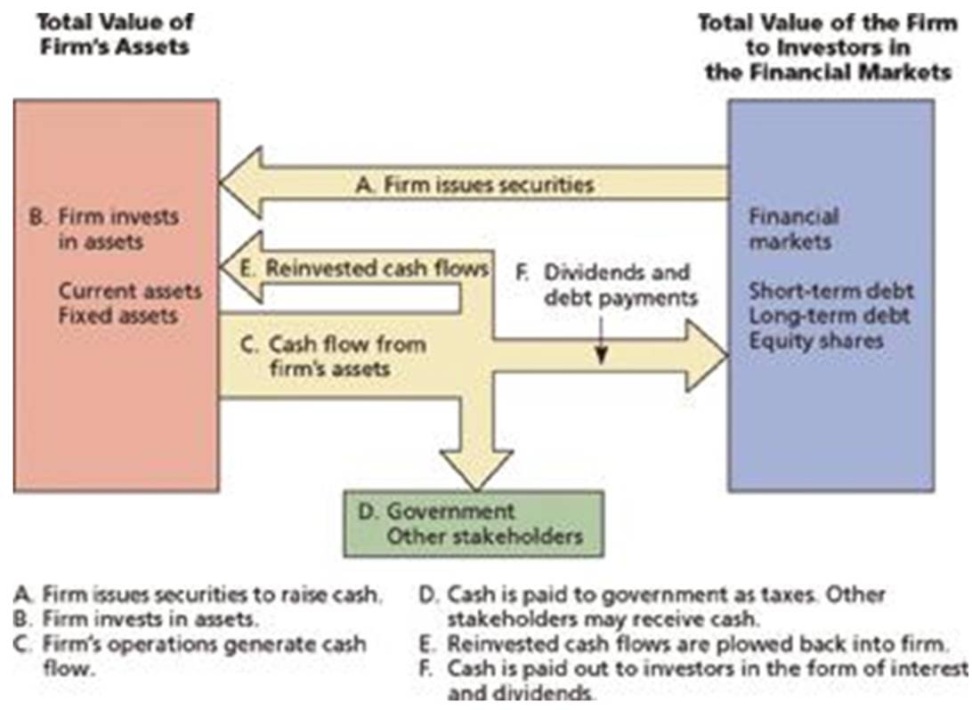 Difficulty: Intermediate
Learning Objective: 01-01 The basic types of financial management decisions and the role of the financial manager.
Ross - Chapter 01 #207
Type: Concepts
 208.The area of corporate finance concerned purchasing and selling stocks and bonds is called: 
 
Difficulty: Intermediate
Learning Objective: 01-01 The basic types of financial management decisions and the role of the financial manager.
Ross - Chapter 01 #208
Type: Concepts
 209.The purchase and sale of shares between investors are done in which market? 
 
Difficulty: Intermediate
Learning Objective: 01-01 The basic types of financial management decisions and the role of the financial manager.
Ross - Chapter 01 #209
Type: Concepts
 210.The mix of debt and equity by which a corporation is financed refers to the firm's: 
 
Difficulty: Intermediate
Learning Objective: 01-01 The basic types of financial management decisions and the role of the financial manager.
Ross - Chapter 01 #210
Type: Concepts
 211.Which of the following is not a capital budgeting question? 
 
Difficulty: Intermediate
Learning Objective: 01-01 The basic types of financial management decisions and the role of the financial manager.
Ross - Chapter 01 #211
Type: Concepts
 212.What is not a working capital question that must be answered? 
 
Difficulty: Intermediate
Learning Objective: 01-01 The basic types of financial management decisions and the role of the financial manager.
Ross - Chapter 01 #212
Type: Concepts
 213.Which of the following is incorrect regarding employee stock options? 
 
Difficulty: Intermediate
Learning Objective: 01-04 The conflicts of interest that can arise between managers and owners.
Ross - Chapter 01 #213
Type: Concepts
 214.Which of the following is disadvantage of a sole proprietorship? 
 
Difficulty: Intermediate
Learning Objective: 01-02 The financial implications of the different forms of business organization.
Ross - Chapter 01 #214
Type: Concepts
 215.Double taxation refers to which of the following scenarios? 
 
Difficulty: Intermediate
Learning Objective: 01-02 The financial implications of the different forms of business organization.
Ross - Chapter 01 #215
Type: Concepts
 216.In corporate agency theory, managers are __________, and owners are __________. 
 
Difficulty: Intermediate
Learning Objective: 01-04 The conflicts of interest that can arise between managers and owners.
Ross - Chapter 01 #216
Type: Concepts
 217.What are the two types of primary market transactions that Corporations engage in? 
 
Difficulty: Intermediate
Learning Objective: 01-05 The roles of financial institutions and markets.
Ross - Chapter 01 #217
Type: Concepts
 218.Double taxation refers to which of the following scenarios? 
 
Difficulty: Intermediate
Learning Objective: 01-02 The financial implications of the different forms of business organization.
Ross - Chapter 01 #218
Type: Concepts
 219.In corporate agency theory, managers are __________, and owners are __________. 
 
Difficulty: Intermediate
Learning Objective: 01-04 The conflicts of interest that can arise between managers and owners.
Ross - Chapter 01 #219
Type: Concepts
 220.What are the two types of primary market transactions that Corporations engage in? 
 
Difficulty: Intermediate
Learning Objective: 01-05 The roles of financial institutions and markets.
Ross - Chapter 01 #220
Type: Concepts
 221.Regulatory dialectic refers to: 
 
Difficulty: Intermediate
Learning Objective: 01-05 The roles of financial institutions and markets.
Ross - Chapter 01 #221
Type: Concepts
 222.List and briefly describe the three basic questions addressed by a financial manager. 
 
The three areas are:

1. Capital budgeting: The financial manager tries to identify investment opportunities that are worth more to the firm than they cost to acquire.
2. Capital structure: This refers to the specific mixture of long-term debt and equity a firm uses to finance its operations.
3. Working capital management: This refers to a firm's short-term assets and short-term liabilities. Managing the firm's working capital is a day-to-day activity that ensures the firm has sufficient resources to continue its operations and avoid costly interruptions.Difficulty: Basic
Learning Objective: 01-01 The basic types of financial management decisions and the role of the financial manager.
Ross - Chapter 01 #222
Type: Essay
 223.Why is the corporate form of business organization considered to be more important than sole proprietorships or partnerships? 
 
The importance of the corporate form of organization lies in its advantages: ease of transferring ownership, the owners' limited liability for business debts, and unlimited life of the business.Difficulty: Basic
Learning Objective: 01-02 The financial implications of the different forms of business organization.
Ross - Chapter 01 #223
Type: Essay
 224.If the corporate form of business organization has so many advantages over the corporate form, why is it so common for small businesses to initially be formed as sole proprietorships? 
 
A significant advantage of the sole proprietorship is that it is cheap and easy to form. If the sole proprietor has limited capital to start with, it may not be desirable to spend part of that capital forming a corporation. Also, limited liability for business debts may not be a significant advantage if the proprietor has limited capital, most of which is tied up in the business anyway. Finally, for a typical small business, the heart and soul of the business is the person who founded it, so the life of the business may effectively be limited to the life of the founder during its early years.Difficulty: Basic
Learning Objective: 01-02 The financial implications of the different forms of business organization.
Ross - Chapter 01 #224
Type: Essay
 225.What should be the goal of the financial manager of a corporation? Why? 
 
The correct goal is to maximize the current value of the outstanding stock. This focuses correctly on enhancing the returns to shareholders, the owners of the firm. Other goals, such as maximizing earnings, focus too narrowly on accounting income and ignore the importance of market values in managerial finance.Difficulty: Basic
Learning Objective: 01-03 The goal of financial management.
Ross - Chapter 01 #225
Type: Essay
 226.Do you think agency problems arise in sole proprietorships and/or partnerships? 
 
Agency conflicts typically arise when there is a separation of ownership and management of a business. In a sole proprietorship and a small partnership, such separation is not likely to exist to the degree it does in a corporation. However, there is still potential for agency conflicts. For example, as employees are hired to represent the firm, there is once again a separation of ownership and management.Difficulty: Intermediate
Learning Objective: 01-04 The conflicts of interest that can arise between managers and owners.
Ross - Chapter 01 #226
Type: Essay
 227.Assume for a moment that the stockholders in a corporation have unlimited liability for corporate debts. If so, what impact would this have on the functioning of primary and secondary markets for common stock? 
 
With unlimited liability, you would be very careful which stocks you invest in. In particular, you would not invest in companies you expected to be unable to satisfy their financial obligations. Both the primary and secondary markets for common stock would be severely hampered if this rule existed. It would be very difficult for a young, untested business to get enough capital to grow.Difficulty: Challenge
Learning Objective: 01-02 The financial implications of the different forms of business organization.
Ross - Chapter 01 #227
Type: Essay
 228.Suppose you own 100 shares of IBM stock which you intend to sell today. Since you will sell it in the secondary market, IBM will receive no direct cash flows as a consequence of your sale. Why, then, should IBM's management care about the price you get for your shares? 
 
The current market price of IBM stock reflects, among other things, market opinion about the quality of firm management. If the shareholder's sale price is low, this indirectly reflects on the reputation of the managers, as well as potentially impacting their standing in the employment market. Alternatively, if the sale price is high, this indicates that the market believes current management is increasing firm value, and therefore doing a good job.Difficulty: Challenge
Learning Objective: 01-03 The goal of financial management.
Ross - Chapter 01 #228
Type: Essay
 229.One thing lenders sometimes require when lending money to a small corporation is an assignment of the common stock as collateral on the loan. Then, if the business fails to repay its loan, the ownership of the stock certificates can be transferred directly to the lender. Why might a lender want such an assignment? What advantage of the corporate form of organization comes into play here? 
 
In the event of a loan default, a lender may wish to liquidate the business. Often it is time consuming and difficult to take title of all of the business assets individually. By taking control of the stock, the lender is able to sell the business simply by reselling the stock in the business. This illustrates once again the ease of transfer of ownership of a corporation.Difficulty: Challenge
Learning Objective: 01-02 The financial implications of the different forms of business organization.
Ross - Chapter 01 #229
Type: Essay
 230.Why might a corporation wish to list its shares on a national exchange such as the TSX as opposed to a regional exchange? How about being traded OTC? 
 
Being listed on a regional exchange effectively limits the capital access for the business. Plus, there is a prestige factor in being listed on one of the national exchanges. There is still a prestige factor in moving from OTC to the TSX since the TSX has more restrictive membership requirements.Difficulty: Intermediate
Learning Objective: 01-05 The roles of financial institutions and markets.
Ross - Chapter 01 #230
Type: Essay
 231.Identify the two capital structure issues that financial managers must address and explain the effects and significance of these issues. 
 
Financial managers must first determine which debt-equity mix is best for the firm. Secondly, financial managers must determine the least expensive sources of financing. These decisions will affect both the risk level and the value of the firm. These decisions are significant as they establish the long-term debt obligations of the firm. Should a firm assume too much debt, it could face bankruptcy if the future cash flows cannot support the debt load.Difficulty: Challenge
Learning Objective: 01-01 The basic types of financial management decisions and the role of the financial manager.
Ross - Chapter 01 #231
Type: Essay
 232.Explain the cash flow pattern between a firm and the financial markets. 
 
A firm issues securities in the financial markets and receives cash in exchange. This cash is used to purchase assets that in turn generate cash flows. These cash flows are used to reinvest in additional firm assets, pay taxes, pay dividends, cover debt payments, and pay interest to the holders of the firm's securities.Difficulty: Intermediate
Learning Objective: 01-01 The basic types of financial management decisions and the role of the financial manager.
Ross - Chapter 01 #232
Type: Essay
 233.Describe the goal of financial management and give an example of a management compensation program which is designed to encourage managers to adhere to that goal. 
 
The goal of financial management is to increase the value of the existing owners' equity. Stock options are designed to reward managers when the value of the stock rises.Difficulty: Intermediate
Learning Objective: 01-03 The goal of financial management.
Ross - Chapter 01 #233
Type: Essay
 234.Describe two types of business organizations in which you could obtain an ownership position while enjoying limited liability. Provide an example of a type of firm that you might find utilizing each business type. 
 
The organizations include a corporation and a limited partnership. Firms which require large sums of external financing will commonly choose the corporate form. Real estate ventures often involve limited partnerships.Difficulty: Intermediate
Learning Objective: 01-02 The financial implications of the different forms of business organization.
Ross - Chapter 01 #234
Type: Essay
 235.Explain how ethics can affect the value of a public corporation. 
 
Student answers will vary but should explain that proper ethical behavior enhances the market perception of a firm, increases customer satisfaction, lowers agency costs, and in general, increases the market value of the firm, which is the goal of financial management.Difficulty: Intermediate
Learning Objective: 01-02 The financial implications of the different forms of business organization.
Ross - Chapter 01 #235
Type: Essay
 Category# of QuestionsChapter - Chapter 011Difficulty: Basic142Difficulty: Challenge10Difficulty: Intermediate83Gradable: automatic19Learning Objective: 01-01 The basic types of financial management decisions and the role of the financial manager.62Learning Objective: 01-02 The financial implications of the different forms of business organization.72Learning Objective: 01-03 The goal of financial management.21Learning Objective: 01-04 The conflicts of interest that can arise between managers and owners.30Learning Objective: 01-05 The roles of financial institutions and markets.50Ross - Chapter 01235Type: Concepts157Type: Definitions64Type: Essay14